May 2020 Mailing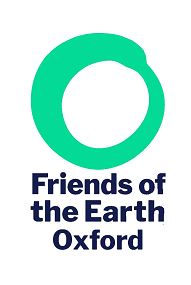 Dear supporterSpeak up for a clean transport system!
 – and ‘Lockdown and beyond’While our roads may be much quieter, the discussions about our transport system continue. The consultation about the new County Council ‘Local Transport and Connectivity Plan (LTCP)’ runs until May 17th. This will have a major impact on our travel for years to come and is a crucial issue in terms of the climate crisis and air pollution. It is given extra relevance by the recent announcement from the government about major new funding for cycling and walking.We urge you to make your voice heard. The second part of this mailing has all the information about how to respond, and there are some key points that we would ask you to make.  PLEASE do respond to this - see below for details. We will discuss this and ask for your ideas at our next on-line meeting on Weds. May 13th at 7.30pm. We can then make our group response in the next three days. Our meeting will use the Zoom platform – simply click this link at 7.30pm (or a little before) to join the meeting: https://us02web.zoom.us/j/82910305562 We will also discuss our current situation. The need to ‘Build Back Better’, to create a green and fair recovery as we slowly emerge from the crisis, is being talked about widely.   The UK Committee on Climate Change has produced a good set of principles – they are here - - but what does this mean for Oxfordshire? Are there local priorities that we should be pushing? How do we have a full discussion?  Check our website – www.oxfoe.co.uk – for more information. Our other activities - Zero carbon homes, Trees, and Air Pollution are also moving forward - see the section after transport.Our 2020 Supporter SurveyMany thanks to all those of you who have answered our supporter survey, emailed last week. We are getting some useful information about how you would like to be involved. If you’ve not yet completed it, please do! It’s open until May 15th. You can answer it by clicking on this link: https://www.surveymonkey.co.uk/r/OxFoE2020 It is concise and straightforward and should take no more than five minutes.Lockdown and beyondWe are working on how we can help ensure that recovery plans are genuinely ‘green and just’. We will discuss this online on Weds. 13th as above. Nationally, FoE and other NGOs have (on 8th May) written to the prime minister – see our website for details. We are considering some online discussions with our MPs, councillors and others.Transport and planning - speak up for a clean transport system!Oxfordshire County Council are now consulting on their new ‘Local Transport and Connectivity Plan (LTCP)’. It is vital that this plan puts moves to zero carbon at the centre of its’ strategy.The County consultation is on-line and it involves 28 topic papers. There is no need to answer questions about all 28 papers! You can go on-line and easily select the ones that you wish to answer. Our priorities are on our website here.The information about the County Council consultation is here: https://consultations.oxfordshire.gov.uk/consult.ti/ltcp.engagement/consultationHome The consultation runs until Sunday 17th. The points that we ask you to make are below. Oxford FoE are focusing on four main issues. Your support will be important:1. Invest now in better rail services and a local ‘Metrorail’ service with new stationsA commuter focused rail service for the county with will be a key way to reduce traffic especially on the A34. This requires major investment in improving the rail network between Didcot and Oxford as a first step. Our councils and government must prioritise this.You can raise this in response to paper 10. ‘The Rail Corridor Study’ which asks the question: If capacity and connectivity were improved, how much more could you use the rail network in Oxfordshire? Please respond and include this point:Anyone who travels in the north-south Bicester – Oxford – Didcot corridor (along the A34) could use the rail system much more if we have a frequent commuter ‘metro-rail’ service. Capacity and connectivity must be improved and the County must push for national investment in this.2.  An improved and coordinated county-wide bus servicePaper 7 on ‘Bus Strategy’: asks ‘Could you do more of your journeys by bus if something changed? If so, what?’ Please respond to this and include these points (if you agree!):Bus travel can be speeded up by measures to cut delays by cutting congestion. New traffic management schemes will help provide better bus services.We need an Oxfordshire Transport Authority for the county (similar to Transport for London) as the best way to deliver an integrated system which provides good access to all major settlements in the county.Bus travel should be free for under 30s (as it is for older people). We ask for consultation on the case for all local bus travel to be free (as it is in a growing number of cities across the world), paid for in part by road pricing or congestion charges.3.  High quality local cycling and walking facilitiesThere are several papers on ‘Active and Healthy Travel’. Paper 3 on ‘Local Cycling and Walking Plans’ can be one to answer. Please include:If people are to cycle more we need proper networks of segregated cycleways in urban areas, and cycle routes connecting larger towns. These will include ‘cycle streets’ and rural ‘greenways’.4.  Transport and cleaner airTransport is the major source of air pollution in the county. Paper 13 is on Air Quality - please make this point:Electrification of our transport system is an agreed national target. We should look to see this happen as fast as possible to cut pollution in Oxfordshire. This will require rapid increases in electric charging systems. Councils and other public bodies should take a lead to ensure that all their vehicles to are zero-emission.We hope that you can spare a few minutes to respond. The online survey is in the link above, and you can email to LTCP5@oxfordshire.gov.uk. This plan is still at an early stage and influencing  it now is critical. If you would like to feed in to the discussions, email: climate@oxfoe.co.uk with ‘transport plan’ in the subject line. ###Our other activities now Zero Carbon Homes initiative During April we have been continuing to work on some key aspects of our initiative. Thanks to the 12 people who took part in the sub-group meeting. See our web page here for more on what we are working to achieve:  Our current work covers: Stake-holder engagement - a subgroup is developing a list of stakeholders from across the planning, design and house building sectors. We have are planning to start with stakeholder interviews in June (COVID-19 crisis permitting). If you can help us with carrying out some stakeholder interviews we would love to hear from you.Planning documentation to support local councils - a subgroup is developing a "Sustainable Developments" template for use by councils so that they can upgrade local plans with a Supplementary Planning Document (SPDs) relating to the climate emergency. Creating "Myth Busting" information resources to provide people with key information on zero carbon homes, what they are, what the co-benefits are, how much they cost to build, how much they cost to run etc. If you know of any UK examples of homes or developments which have been built (or are being planned or built) to a zero carbon standard then please get in touch.The subgroup is meeting online on May 11th. If you’d like to take part or get involved in any way contact Heather via: homes@oxfoe.co.ukOxfordshire Trees for the Future   Our work on Trees is developing despite the lockdown. We have started to work with the Oxfordshire Community Action Groups network and have set. up a ‘collaborate group’. Any local groups or individual  active on trees are welcome to get involved. Email trees@oxfoe.co.uk for more information. The group is starting to look at how we can be most effective in planting trees later this year and other related issues. The CAGs network will know in perhaps two months if their major Lottery bid is successful. This would include funding for more tree-related work.The Tree Opportunity Map’ of the county (to identify suitable areas for planting) is developing, One part of this work is to develop a set of 'Treescapes' - showing the right types of trees for the different types of land.  There is more on the OxTrees website.Air PollutionWe still have a lot less pollution! Global Action Plan, who run Clean Air Day are asking for people to write up the experiences you are having during the coronavirus lockdown (positive or negative) for their #BuildBackCleanerAir campaign.  Full details of how to feed in, and some great stories and pictures are at: https://www.cleanairhub.org.uk/build-back-cleaner-air. If you are feeding in please copy us in too! Email us your stories at cleanair@oxfoe.co.ukThe way to keep the air clean will of course be to cut pollution from transport, so please do make your voice heard (see below). The winning design for the schools healthy travel competition in partnership with Oxford City Council was selected on 9 April, but the results will not be launched until we can do something to get the banners in place.~~~Dates for your diary (all online meetings) 13 May: OxFoE meeting on transport and post-lockdown, 7.30–9.00 pm (details above). 11 May: Zero Carbon Homes action group meeting – email homes@oxfoe.co.uk if you’re interested. 20 May: Oxford Civic Society on-line meeting on Zero Carbon Homes with leading expert Ian Pritchett -see here.Keep well and look after yourselves and each other.Best wishes,Fiona Tavner and Chris ChurchYou can also find us on Facebook, Instagram and follow us on Twitter (OxfordFOE1) for latest campaign news, events and more. Visit our website: https://www.oxfoe.co.uk/